
StGO.234.01.04.2023.KORTOWIADA			Olsztyn, dnia  7 kwietnia 2023 r.ZAPROSZENIE DO SŁKŁADANIA OFERTUniwersytet Warmińsko-Mazurski w Olsztynie, zaprasza do złożenia oferty cenowej na usługę sprzątania podczas „Kortowiady” 2023.Opis przedmiotu zamówieniaUsługa sprzątania podczas „Kortowiady” 2023:Termin sprzątania: od godz. 17.00 w dniu 24 maja,  do godz. 11.00 w dniu 28 maja oraz w godzinach od 17.00 do 21.00 w dniu 28 maja.Miejsce sprzątania: Cały teren miasteczka akademickiego ze szczególnym uwzględnieniem miejsc sprzątania cyklicznego. Sprzątanie każdego dnia należy rozpocząć od starej pętli autobusowej znajdującej się przy budynku Rektoratu – ul. Oczapowskiego 2, czyli początku terenu Uniwersytetu. Sprzątanie interwencyjne: 11.00 – 13.00.Wykonawca zapewnia:Odpowiednią liczbę wyposażonych pracowników i koordynację ich pracy; Min. dwa odpowiednie pojazdy do transportu odpadów;Narzędzia i inne środki niezbędne do realizacji sprzątania w sposób sprawny i systematyczny (m.in. worki na odpady, rękawiczki, ubiór oznaczający). Uniwersytet zapewnia:Zamiatarkę uliczną z obsługą – 1 szt.;70 pojemników 240 litrowych i 6 kontenerów KP-7 na terenie imprezy;Osobę do koordynacji i kontaktu.Główne miejsca sprzątania cyklicznego:Park w Kortowie;Teren między akademikami;Teren imprezy masowej, czyli plaża kortowska;Teren parkingu przy Centrum Konferencyjnym;Teren schodów przy górce Kortowskiej oraz teren orlików na Kortowie;Górka Kortowska.Sprzątanie podczas Parady wydziałów – 25 maja: Sprzątanie ulic po paradzie studentów (10 osób poruszających się bezpośrednio za paradą, które będą zbierać odpady oraz wrzucać je na dwa oznakowane pojazdy). Start Parady wydziałów: Stare Miasto, godz. 10.00. Przemarsz ulicami: Prostą, Mochnackiego, Śliwy, al. Warszawską, Oczapowskiego, Dybowskiego. Koniec Parady: parking przy Centrum Konferencyjnym ok. godz. 13.00.Inne szczegółowe obowiązki Wykonawcy:Opróżnianie koszy ulicznych na terenie imprezy; Zbieranie odpadów z terenu objętego sprzątaniem i ich wywóz na ul. Słoneczną 50 I.Opróżnianie z odpadów wskazanych pojemników 240 l i przewóz tych odpadów na ul. Słoneczną 50 I.Po zakończeniu sprzątania nastąpi odbiór prac.W załączeniu orientacyjne mapy terenu sprzątania – Załącznik nr 1 i 2. Ofertę złożyć może wykonawca, który:Posiada uprawnienia do wykonywania określonej działalności lub czynności, jeżeli przepisy prawa nakładają obowiązek posiadania takich uprawnień.Posiada wiedzę i doświadczenie oraz dysponuje potencjałem technicznym i osobami zdolnymi do wykonania zamówienia. Dokumenty jakie powinni dostarczyć WykonawcyWypełniona i podpisana oferta – wg załączonego formularza (Załącznik nr 3).IV.	Opis kryteriów ceny ofert, wraz z podaniem wag tych kryteriów i sposobu oceny ofert, którymi Zamawiający będzie się kierował przy wyborze oferty:Za najkorzystniejszą zostanie uznana oferta, która uzyska największą liczbę punktów    
obliczonych w oparciu o ustalone poniżej kryteria:Oferty zostaną ocenione za pomocą systemu punktowego, zgodnie z poniższymi kryteriami:							Kryterium: Cena ( C ) – 100%Maksymalną liczbę punktów tj. 100 otrzyma Wykonawca, który zaproponuje najniższą całkowitą cenę za realizację zamówienia, natomiast pozostali Wykonawcy otrzymają odpowiednio mniejszą liczbę punktów zgodnie z poniższym wzorem:gdzie:C	– liczba punktów przyznanych Wykonawcy za Cenę;CN	– najniższa zaoferowana Cena;COB	– Cena zaoferowana w ofercie badanej.Oferta, która przedstawia najkorzystniejszy bilans (maksymalna liczba przyznanych punktów w oparciu o ustalone kryterium) zostanie uznana za najkorzystniejszą, pozostałe oferty zostaną sklasyfikowane zgodnie z ilością uzyskanych punktów.Przy dokonywaniu wyboru najkorzystniejszej oferty Zamawiający będzie stosował wyłącznie zasady i kryteria określone w niniejszym zapytaniu ofertowym.Sposób przygotowania oferty Wypełniony i podpisany przez osobę upoważnioną formularz oferty, proszę przesłać drogą elektroniczną na adres e-mail: kazimierz.konowalski@uwm.edu.pl do dnia 14 kwietnia 2023 r. do godz. 10.00.Oferta powinna być:- opatrzona pieczątką firmową,- posiadać datę sporządzenia,- zawierać adres lub siedzibę oferenta, numer telefonu, numer NIP,- podpisana czytelnie przez wykonawcę.Składanie ofert częściowych jest niedopuszczalne.Szacowany okres realizacja oferty to: 24-28 maja 2023 r. Informacje dodatkoweProjektowane zapisy umowy stanowią Załącznik nr 4 do niniejszego zapytania ofertowego.Płatność zostanie uregulowana przelewem na zasadach określonych w Załączniku nr 4 do niniejszego zapytania ofertowego. Oferta powinna zawierać wszelkie koszty związane z wykonaniem przedmiotu zamówienia. Wykonawca może zwrócić się do Zamawiającego o wyjaśnienie dotyczące treści zaproszenia. Zamawiający może udzielić wyjaśnień, o ile uzna to za niezbędne. W toku badania i oceny ofert Zamawiający może żądać od Wykonawców w wyznaczonym przez siebie czasie uzupełnienia załączonych dokumentów. Zamawiający uzna za nieważną ofertę Wykonawcy, który nie złożył wyjaśnień  lub jeżeli po zweryfikowaniu oferta będzie niezgodna z wymaganiami określonymi w zaproszeniu. Osoba upoważniona do kontaktu z Wykonawcami: Kazimierz Konowalski, tel. 89 523 35 50, 697 900 796, e-mail: kazimierz.konowalski@uwm.edu.plZamawiający zastrzega sobie prawo do unieważnienia postępowania w każdym czasie. Wykonawcy nie będą przysługiwały żadne roszczenia z tego tytułu.O udzielenie zamówienia mogą ubiegać się Wykonawcy, którzy nie podlegają wykluczeniu z postępowania w przypadku zaistnienia okoliczności przewidzianych w art. 7 ust. 1 ustawy z dnia 13 kwietnia 2022 r. o szczególnych rozwiązaniach w zakresie przeciwdziałania wspieraniu agresji na Ukrainę oraz służących ochronie bezpieczeństwa narodowego.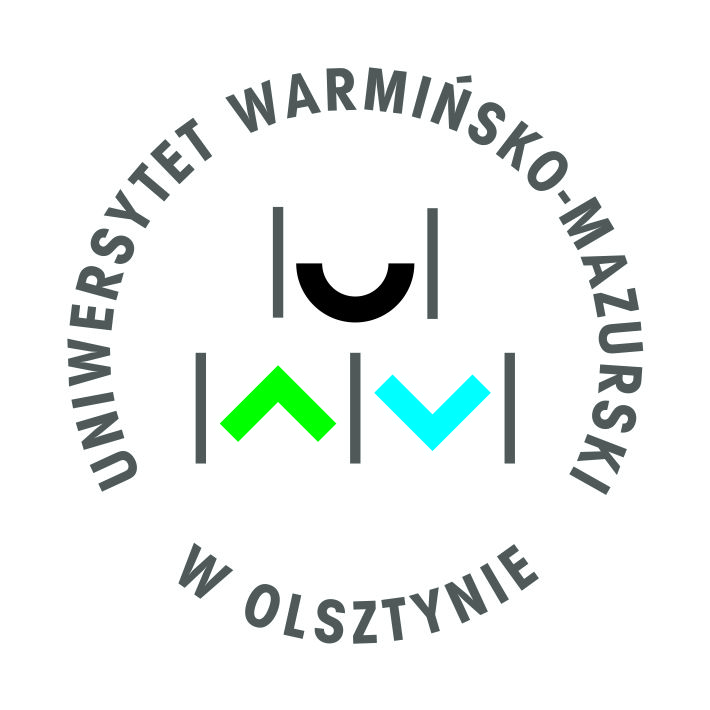 STANOWISKO DS. GOSPODAROWANIA ODPADAMIul. SŁONECZNA 50 G pok. 810-710 OLSZTYNtel.  89 523 35 50, 697 900 796